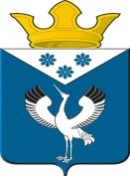 Российская ФедерацияСвердловская областьГлава муниципального образованияБаженовское сельское поселениеБайкаловский муниципальный районСвердловской области    ПОСТАНОВЛЕНИЕот 09.11.2023 г.                                                № 173                                        с. Баженовское    Об организации работы по рассмотрению обращений контролируемых лиц, поступивших в подсистему досудебного обжалованияВ целях координации и обеспечения работы по рассмотрению обращений контролируемых лиц, в рамках досудебного обжалования, в соответствии
с Федеральным законом от 31 июля 2020  № 248-ФЗ
«О государственном контроле (надзоре) и муниципальном контроле в Российской Федерации»ПОСТАНОВЛЯЮ:1.  Утвердить перечень должностных лиц Администрации муниципального образования Баженовское сельское поселение Байкаловского муниципального района Свердловской области, ответственных за работу по рассмотрению обращений контролируемых лиц, поступивших в подсистему досудебного обжалования (далее - Перечень) (прилагается).2. Должностным лицам, указанным в Перечне, обеспечить:2.1.  Обязательное использование Методических рекомендаций по работе с подсистемой досудебного обжалования (версия 3.0).2.2. Обязательное использование Методических рекомендаций по работе с подсистемой досудебного обжалования, утвержденных протоколом Минэкономразвития России.2.3. Проведение проверок фактов нарушения должностными лицами, определенными в соответствии с приложением, порядка и сроков рассмотрения обращений, контролируемых лиц в рамках досудебного обжалования.2.4.  Ежемесячное проведение анализа результатов рассмотрения
в рамках досудебного обжалования обращений контролируемых лиц.3.  Настоящее Постановление разместить на официальном сайте муниципального образования Баженовское сельское поселение https://bajenovskoe.ru/.4.  Контроль за исполнением настоящего Постановления возложить на заместителя главы поселения Каримова Р.А.Глава муниципального образованияБаженовское сельское поселениеБайкаловского муниципального районаСвердловской области                                                                                           С.М. СпиринПриложение № 1к постановлению главы муниципального образованияБаженовское сельское поселениеБайкаловского муниципального районаСвердловской области                                от 09.11.2023 г. № 173	Переченьдолжностных лиц Администрации муниципального образования Баженовское сельское поселение Байкаловского муниципального района Свердловской области, ответственных за работу по рассмотрению обращений контролируемых лиц, поступивших в подсистему досудебного обжалования№ОбязанностиНаименование должности1.1. Обеспечение координации работы по рассмотрению обращений контролируемых лиц в рамках досудебного обжалования.2. Обеспечение соблюдения порядка и сроков рассмотрения обращений, контролируемых лиц в рамках досудебного обжалования.3. Обеспечение принятия решений по результатам рассмотрения обращений контролируемых лиц в рамках досудебного обжалования.Заместитель главы поселения (по вопросам ЖКХ);Ведущий специалист (по муниципальному имуществу и жилищным вопросам)21. Обеспечение рассмотрения и подписания решений по обращениям контролируемых лиц в рамках досудебного обжалования.2. Обеспечение назначения и переназначения исполнителя по обращениям контролируемых лиц в рамках досудебного обжалования.3. Обеспечение контроля за ходом и сроками рассмотрения обращений контролируемых лиц в рамках досудебного обжалования.Заместитель главы поселения (по вопросам ЖКХ);Ведущий специалист (по муниципальному имуществу и жилищным вопросам)31. Обеспечение определения должностного лица, уполномоченного на рассмотрение обращения контролируемого лица в рамках досудебного обжалования.2. Обеспечение контроля за ходом и сроками рассмотрения обращений контролируемых лиц в рамках досудебного обжалования.Заместитель главы поселения (по вопросам ЖКХ);Ведущий специалист (по муниципальному имуществу и жилищным вопросам)41. Обеспечение настройки и предоставления доступа к личным кабинетам подсистемы досудебного обжалования.2. Обеспечение формирования сообщений о программно-технических ошибках функционирования подсистемы досудебного обжалования;3. Обеспечение информационной и программно-технической поддержки пользователей подсистемы досудебного обжалования.Заместитель главы поселения (по вопросам ЖКХ);Ведущий специалист (по муниципальному имуществу и жилищным вопросам)51. Обеспечение рассмотрения материалов обращений контролируемых лиц в рамках досудебного обжалования, принятия решений по ходатайствам, продления сроков рассмотрения обращений и подготовки проектов решений по обращениям контролируемых лиц в рамках досудебного обжалования.Заместитель главы поселения (по вопросам ЖКХ);Ведущий специалист (по муниципальному имуществу и жилищным вопросам)